муниципальное автономное общеобразовательное учреждение «Борковская средняя общеобразовательная школа»Учебный план АООПмуниципальное автономное общеобразовательное учреждение «Борковская средняя общеобразовательная школа» на 2023-2024 учебный годБорки  2023 годОсобенности учебного плана (АООП НОО для детей с УО вариант 1)В 2023-2024 учебном году обучающиеся 1-4-х классов в соответствии с рекомендациями психолого-медико-педагогической комиссии обучаются по 1-му  варианту адаптированной основной общеобразовательной программы в соответствии с требованиями федерального государственного образовательного стандарта образования обучающихся с умственной отсталостью (интеллектуальными нарушениями)–(далее – ФГОС у/о), учитывающего возрастные, типологические и индивидуальные особенности, особые образовательные потребности обучающихся с умственной отсталостью (интеллектуальными нарушениями). Учебный план включает предметные области в зависимости от варианта адаптированной основной общеобразовательной программы. Обязательным элементом структуры учебного плана является «Коррекционно-развивающая область», реализующаяся через содержание коррекционных курсов. Содержание всех учебных предметов, входящих в состав каждой предметной области, имеет ярко выраженную коррекционно-развивающую направленность, заключающуюся в учете особых образовательных потребностей обучающихся. Учебный план по 1-му варианту адаптированной основной общеобразовательной программе реализуется для обучающихся с легкой степенью умственной отсталости (интеллектуальными нарушениями). Сроки освоения адаптированной основной общеобразовательной программы 1-го варианта составляют 9 (12) лет. Цель обучения в 1-4 классах состоит в формировании основ предметных знаний и умений, коррекции недостатков психофизического развития обучающихся. В задачи 1-го класса также входит текущая диагностика состояния ребенка с целью уточнения особенностей его образовательных потребностей; адаптация к условиям обучения, подготовка к осуществлению новой для него учебной деятельности.Учебный план состоит из двух частей — обязательной части и части, формируемой участниками образовательных отношений.Обязательная часть отражает содержание образования, которое обеспечивает достижение важнейших целей современного образования обучающихся с умственной отсталостью (интеллектуальными нарушениями):формирование жизненных компетенций, обеспечивающих овладение системой социальных отношений и социальное развитие обучающегося, а также его интеграцию в социальное окружение; формирование основ духовно-нравственного развития обучающихся;формирование здорового образа жизни, элементарных правил поведения в экстремальных ситуациях.Обязательная часть учебного плана включает шесть образовательных областей, представленных девятью учебными предметами. Часть учебного плана, формируемая участниками образовательных отношений, обеспечивает реализацию особых образовательных потребностей, характерных для обучающихся с умственной отсталостью (интеллектуальными нарушениями), а также индивидуальных потребностей каждого обучающегося.Часть, формируемая участниками образовательных отношений, в 1-4-х классах представлена коррекционно-развивающей областью и внеурочной деятельностью. Кроме того, во 2-4-х классах предусматривается увеличение учебных часов, отводимых на изучение следующих учебных предметов обязательной части: «Мир природы и человека», «Музыка», «Ручной труд» (до 2-х часов).Содержание коррекционно-развивающей области представлено следующими коррекционными курсами: «Психокоррекционные занятия», «Логопедические занятия».Внеурочная деятельность в 1-4-х классах представлена следующими направлениями: спортивно-оздоровительное, нравственное, социальное, общекультурное.Выбор направлений и программ внеурочной деятельности, распределение на них часов осуществляется совместно с родителями (законными представителями) обучающихся в рамках общего количества часов, предусмотренных учебным планом (4 часа).Количество учебных занятий по предметным областям для обучающихся с легкой умственной отсталостью (интеллектуальными нарушениями) за 9 учебных лет составляет не более 8377 часов, за 12 учебных лет – не более 11845 часов.Продолжительность обучения составляет в 1-м классе - 33 учебных недели, во 2-4-х классах – 34 учебных недели. Продолжительность учебной нагрузки на уроке составляет в 1-м классе: в сентябре-декабре 35 минут, в январе-мае — 40 минут; во 2-4-х классах: 40 минут. В середине третьей четверти для учащихся 1-х классов организуются дополнительные недельные каникулы. Обучение в 1-м классе и во 2-м классе в I полугодии проводится без балльного оценивания знаний обучающихся. Со II полугодия 2-го класса начинается балльная оценка овладения содержанием учебных предметов. Чередование учебной и внеурочной деятельности в рамках реализации адаптированной основной общеобразовательной программы определяется образовательной организацией.Для обучающихся, которые в силу особенностей своего психофизического развития испытывают трудности в усвоении отдельных учебных предметов, могут разрабатываться с участием их родителей (законных представителей) индивидуальные учебные планы, в рамках которых формируются индивидуальные учебные программы (содержание дисциплин, курсов, модулей, темп и формы образования). Во 2-4 классах промежуточная аттестация проводится в сроки, определенные календарным учебным графиком, в форме проверочных работ по русскому языку и математике.    В соответствии с требованиями ФГОС О у/о образовательная организация разрабатывает на каждого обучающегося специальную индивидуальную программу развития (далее — СИПР), включающую индивидуальный учебный план, который определяет индивидуальный набор учебных предметов и коррекционных курсов с указанием объема индивидуальной учебной нагрузки. Обучающиеся, испытывающие трудности адаптации к условиям обучения в группе, могут находиться в образовательной организации ограниченное время, объем их нагрузки также лимитируется индивидуальным учебным планом и отражается в расписании занятий. Чередование учебной и внеурочной деятельности в рамках реализации адаптированной основной общеобразовательной программы и СИПР определяется образовательной организацией.В примерном учебном плане устанавливается количество учебных часов по предметам обучения на единицу обучающихся. Единицей обучающихся считается: один ученик (индивидуальная работа), группа (2-3 обучающихся), класс (все обучающиеся класса).  Учебный план для составлен в соответствии с Федеральным законом от 29.12.2012 №273-ФЗ «Об образовании в Российской Федерации»; законодательными актами Российской Федерации и Новгородской области, на основе Федерального государственного образовательного стандарта общего образования для детей с умственной отсталостью (интеллектуальными нарушениями) (утвержден приказом МОНРФ от19.12.2014 № 1599) Учебный план определяет общие рамки принимаемых решений при разработке содержания образования, требований к его усвоению и организации образовательного процесса, а также выступает в качестве одного из основных механизмов его реализации. Недельный учебный план представлен по этапам обучения: 1 этап –I дополнительный - IV классы; 2 этап - V -IX классы; 3 этап - X - XII классы. Срок обучения по АООП составляет 9 - 13 лет. Учебная нагрузка рассчитывается исходя из 33 учебных недель в году в I дополнительном и в I классе и 34 учебных недель в году со II по XII класс. Общий объем учебной нагрузки составляет не более от 3039 до 3732 академических часов на 1 этапе обучения (I - IV или I дополнительный, I - IV класс), 5066 академических часов на 2 этапе обучения (V - IX класс) и 3060 часов на 3 этапе (X - XII класс). На каждом этапе обучения в учебном плане представлены семь предметных областей и коррекционно-развивающая область. Содержание всех учебных предметов, входящих в состав каждой предметной области, имеет ярко выраженную коррекционно-развивающую направленность, заключающуюся в учете особых образовательных потребностей обучающихся. Кроме этого, с целью коррекции недостатков психического и физического развития обучающихся в структуру учебного плана входит и коррекционно-развивающая область.Учебный план включает обязательную часть и часть, формируемую участниками образовательных отношений.Недельный учебный план для учащихся 1-4 классовв условиях введения ФГОС для детей с легкой умственной отсталостью (интеллектуальными нарушениями)Недельный учебный план ФАООП УО (вариант 1) обучающихся X – XII классовУчебный планУчебный план МАОУ «Борковская СОШ», реализующего АООП для обучающихся с РАС (вариант 8.3), фиксирует общий объем нагрузки, максимальный объём аудиторной нагрузки обучающихся, состав и структуру обязательных предметных областей, распределяет учебное время, отводимое на их освоение по классам и учебным предметам.Учебный план рассчитан на 6 лет: подготовительные (1-е классы) — 4 класс.В учебном плане представлены шесть предметных областей и коррекционно-развивающая область. Содержание всех учебных предметов, входящих в состав каждой предметной области, имеет ярко выраженную коррекционно-развивающую направленность, заключающуюся в учете особых образовательных потребностей этой категории обучающихся. Кроме этого, с целью коррекции недостатков психического и физического развития обучающихся в структуру учебного плана входит и коррекционно-развивающая область.Учебный план состоит из двух частей — обязательной части и части, формируемой участниками образовательных отношений. Обязательная часть АООП НОО составляет - 70%, а часть, формируемая участниками образовательного процесса, - 30% от общего объема. Количество учебных занятий по предметным областям за 6 учебных лет не может составлять более 4 603 часов.Обязательная часть учебного плана определяет состав учебных предметов обязательных предметных областей, которые должны быть реализованы во всех имеющих государственную аккредитацию образовательных организациях, реализующих АООП, и учебное время, отводимое на их изучение по классам (годам) обучения.Обязательная часть учебного плана отражает содержание образования, которое обеспечивает достижение важнейших целей современного образования обучающихся с РАС: формирование жизненных компетенций, обеспечивающих овладение системой социальных отношений и социальное развитие обучающегося, а также его интеграцию в социальное окружение; формирование основ духовно-нравственного развития обучающихся, приобщение их к общекультурным, национальным и этнокультурным ценностям; формирование здорового образа жизни, элементарных правил поведения в экстремальных ситуациях.В обязательную часть учебного плана в младших классах (дополнительные (1-е классы)—4 класс) входят следующие предметы: Русский язык, Чтение, Речевая практика, Математика, Мир природы и человека, Рисование, Музыка, Ручной труд, Физкультура.Содержание обучения в дополнительных первых классах имеет пропедевтическую направленность, позволяющую: сформировать у обучающихся социально-личностную, коммуникативную, интеллектуальную и физическую готовность к освоению АООП;сформировать готовность к участию в систематических учебных занятиях, в разных формах группового и индивидуального взаимодействия с учителем и одноклассниками в урочное и внеурочное время; обогатить знания обучающихся о социальном и природном мире, опыт в доступных видах детской деятельности (рисование, лепка, аппликация, ручной труд, игра и др.).В дополнительных классах учебные предметы (письмо и чтение), входящие в состав предметной области «Язык и речевая практика», направлены на формирование коммуникативной и личностной готовности обучающихся с РАС к школьному обучению, подготовку обучающихся к усвоению элементарных навыков чтения и письма. На уроках чтения у обучающихся развивается слуховое восприятие на основе дифференциации неречевых и речевых звуков, закладываются основы фонематического анализа и синтеза, совершенствуется произносительная сторона речи и т.д. Таким образом, создаются условия, обеспечивающие освоение обучающимися позиционным слоговым чтением, которое будет в дальнейшем развиваться на уроках обучения грамоте в 1-м классе. На уроках письма в подготовительном классе у обучающихся развивается и совершенствуется зрительное восприятие, пространственная ориентировка, мелкая моторика пальцев руки. Для преодоления низкой коммуникативной и речевой активности обучающихся с РАС в структуру учебного плана введен предмет «Речевая практика», способствующий формированию коммуникативно- речевых навыков. Учитывая, что устная речь является основой для формирования письменной речи, в частности таких ее видов, как чтение и письмо, недельная учебная нагрузка, предусмотренная для этого предмета, больше, чем то количество часов, которое отводится на другие учебные предметы, входящие в состав предметной области «Язык и речевая практика».Учебный предмет «Математика» направлен на формирование элементарных математических представлений, основанных на выделении свойств предметов, сравнении предметов по отдельным свойствам (например, размеру, форме, цвету), сравнении предметных совокупностей, установлении положения предмета в пространстве.В ходе изучения учебного предмета «Мир природы и человека» (предметная область «Естествознание») у обучающихся не только расширяются и систематизируются представления об окружающей действительности, но и создается необходимая содержательная основа для формирования навыков общения.Уроки музыки, ручного труда и рисования, с одной стороны, обладают высоким коррекционно-развивающим потенциалом, с другой — оказывают значительное влияние на формирование мотивационной сферы обучающихся, положительное отношение не только к отдельным видам деятельности, но и ко всей учебной деятельности в целом.Учебные предметы, изучаемые в 1-х- 4-ом классах, в рамках таких предметных областей, как «Язык и речевая практика», «Математика», «Естествознание» создают необходимую базу для овладения обучающимися элементарными систематическими знаниями в старших классах.Реализация АООП в части трудового обучения осуществляется с учетом индивидуальных особенностей психофизического развития, здоровья, возможностей, а также интересов учащихся.МАОУ «Борковская СОШ » самостоятельна в осуществлении образовательного процесса, в выборе видов деятельности по каждому предмету (предметно-практическая деятельность, экскурсии, наблюдения за окружающей действительностью и т. д.).Общие характеристики, направления, цели и практические задачи учебных предметов, предусмотренных требованиями Стандарта к структуре АООП ОО, приведены в разделе «Программы учебных предметов, курсов коррекционно-развивающей области» адаптированной основной общеобразовательной программы.Часть учебного плана, формируемая участниками образовательных отношений, обеспечивает реализацию особых (специфических) образовательных потребностей, характерных для данной группы обучающихся, а также индивидуальных потребностей каждого обучающегося. Время, отводимое на данную часть внутри максимально допустимой недельной нагрузки обучающихся (в дополнительных и 1 классе в соответствии с санитарно-гигиеническими требованиями эта часть отсутствует), может быть использовано на увеличение учебных часов, отводимых на изучение отдельных учебных предметов обязательной части; на введение учебных курсов, обеспечивающих особые образовательные потребности и различные интересы обучающихся, в том числе этнокультурные.Таким образом, часть учебного плана, формируемая участниками образовательных отношений, предусматривает: занятия, обеспечивающие удовлетворение особых образовательных потребностей, обучающихся с РАС и необходимую коррекцию недостатков в психическом и/или физическом, социальном развитии; учебные занятия для факультативного или углубленного изучения отдельных учебных предметов (например: элементарная компьютерная грамотность, занимательная информатика, деловое и творческое письмо, домоводство и др.); учебные занятия, обеспечивающие различные интересы обучающихся, в том числе этнокультурные (например: история и культура родного края, музыкально-ритмические занятия и др.)Коррекционно-развивающая область является обязательной частью внеурочной деятельности, поддерживающей процесс освоения содержания АООП.Содержание коррекционно-развивающей области представлено следующими обязательными коррекционными курсами: «Формирование коммуникативного поведения» (фронтальные и индивидуальные занятия), «Музыкально - ритмические занятия» (фронтальные занятия), «Социально - бытовая ориентировка» (фронтальные занятия), «Развитие познавательной деятельности» (индивидуальные занятия), Логопедическими занятиями по рекомендациям ПМПК.Содержание коррекционно-развивающей области учебного плана представлено коррекционными занятиями (психо-коррекционными) в младших классах. Всего на коррекционно-развивающую область отводится 6 часов в неделю. В ходе психокорреционных занятий применяются разные формы взаимодействия с обучающимися, направленные на преодоление или ослабление проблем в психическом и личностном развитии, гармонизацию личности и межличностных отношений учащихся. Основные направления работы связаны с развитием эмоционально-личностной и познавательной сферы учащихся и направлены на: гармонизацию психоэмоционального состояния; формирование осознанного и позитивного отношения к своему «Я»; повышение уверенности в себе, развитие самостоятельности; развитие коммуникативной сферы; формирование навыков самоконтроля; развитие способности к эмпатии, сопереживанию; формирование продуктивных видов взаимодействия с окружающими (в семье, классе), повышение социального статуса ребенка в коллективе, формирование и развитие навыков социального поведения), формирование учебной мотивации, активизация сенсорно-перцептивной, мнемической и мыслительной деятельности.На музыкально - ритмических занятиях осуществляется коррекция недостатков двигательной, эмоционально-волевой, познавательной сфер средствами музыкально- ритмической деятельности. Занятия способствуют развитию общей и речевой моторики, укреплению здоровья, формированию навыков здорового образа жизни у обучающихся с РАС.Выбор коррекционных индивидуальных и групповых занятий, их количественное соотношение может осуществляться общеобразовательной организацией самостоятельно, исходя из психофизических особенностей, обучающихся с РАС на основании рекомендаций психолого-медико- педагогической комиссии и индивидуальной программы реабилитации инвалида. Время, отведенное на реализацию коррекционно-развивающей области, не учитывается при определении максимально допустимой недельной нагрузки, но учитывается при определении объемов финансирования.Организация занятий по направлениям внеурочной деятельности (нравственное, социальное, общекультурное, спортивно-оздоровительное) является неотъемлемой частью образовательного процесса в Учреждении. Учреждение предоставляют обучающимся возможность выбора широкого спектра занятий, направленных на их развитие.Выбор направлений внеурочной деятельности и распределение на них часов самостоятельно осуществляется МАОУ «Борковская СОШ» в рамках общего количества часов, предусмотренных учебным планом.Чередование учебной и внеурочной деятельности в рамках реализации АООП НОО определяет МАОУ «Борковская СОШ».Для развития потенциала тех обучающихся с РАС, которые в силу особенностей своего психофизического развития испытывают трудности в усвоении отдельных учебных предметов, могут разрабатываться с участием их родителей (законных представителей) индивидуальные учебные планы, в рамках которых формируются индивидуальные учебные программы (содержание дисциплин, курсов, модулей, темп и формы образования). Может быть организовано дистанционное образование.Время, отведённое на внеурочную деятельность, не учитывается при определении максимально допустимой недельной нагрузки обучающихся, но учитывается при определении объёмов финансирования,	направляемых на реализацию АООП.Продолжительность учебных занятий не превышает 40 минут. Продолжительность учебных занятий в дополнительных первых классах составляет 35 минут. При определении продолжительности занятий в 1 -м классе используется «ступенчатый» режим обучения: в первом полугодии (в сентябре, октябре - по 3 урока в день по 35 минут каждый, в ноябре- декабре - по 4 урока по 40 минут каждый; январь-май - по 4 урока по 40 минут каждый). Продолжительность учебной недели в течение всех лет обучения - 5 дней. Пятидневная рабочая неделя устанавливается в целях сохранения и укрепления здоровья обучающихся. Обучение проходит в одну смену.Продолжительность учебного года на первом уровне общего образования составляет 34 недели, в дополнительных первых и 1-м классе — 33 недели.Продолжительность каникул в течение учебного года составляет не менее 30 календарных дней, летом — не менее 8 недель. Для обучающихся в дополнительных первых и 1 классе устанавливаются в течение года дополнительные недельные каникулы.                       Учебный план обучения на дому.Учебный план для организации обучения на дому — нормативный документ, который определяет перечень, трудоемкость, последовательность и распределение по периодам обучения учебных предметов, курсов, иных видов деятельности обучающихся .В МАОУ «Борковская СОШ»   в 2023-2024 учебном году организовано обучение на дому для детей-инвалидов и детей, которые по состоянию здоровья не имеют возможности обучаться в условиях класса общеобразовательной школы. Основанием для организации обучения на дому является заключение медицинской организации, а также заявление родителей (законных представителей). Организация обучения регламентируется индивидуальным учебным планом, учебным годовым календарным графиком и расписанием занятий, которые разработаны  в МАОУ «Борковская СОШ»  соответствии с Положением об организации обучения детей на дому.Образование на дому - это форма обучения, которую ребенок получает в домашних условиях, а сам процесс обучения осуществляется по индивидуальному образовательному плану.Цель обучения: предоставить возможность лицам, которые не могут обучаться в условиях класса общеобразовательной школы, получить в адекватных их физическим особенностям условиях образование в пределах государственных стандартов. Также школа решает специальные задачи по воспитанию, социальной адаптации и интеграции в общество детей, которые по состоянию здоровья не могут систематически посещать занятия в школе.Содержание обучения на каждом уровне строится на основе общих закономерностей развития психики ребенка и новообразований, возникающих благодаря коррекционному обучению и социальному развитию.Для детей, обучающихся по, адаптированной основной общеобразовательной программе  обучающихся с умственной отсталостью (интеллектуальными нарушениями),  учебный план разработан на основе нормативно-правовой базы с учетом индивидуальных возможностей детей, их особенностей познавательной деятельности. Учебный план направлен на разностороннее развитие личности учащихся, что способствует их умственному развитию, обеспечивает гражданское и нравственное, трудовое воспитание. Образовательный процесс содержит материал, помогающий учащимся достичь того уровня общеобразовательных знаний и умений, который необходим им для социальной адаптации.Образование детей на дому по медицинским показаниям организуется на основе приказов по управлению образования и по школе. Для каждого обучающегося составляются учебный план и расписание учебных занятий, которое обязательно согласовывается с родителями (законными представителями) учащихся.Школой определена учебная нагрузка в соответствии с Приказом Министерства образования Новгородской области от №957 « Об утверждении Порядка регламентации и оформления отношений государственной и муниципальной образовательной организации и родителей обучающихся, нуждающихся в длительном лечении, а также детей-инвалидов в части организации обучения по основным общеобразовательным программам на дому или в медицинских учреждениях». Психолого-педагогическое сопровождение обучающихся, находящихся на индивидуальном обучении на дому по медицинским показаниям, осуществляет педагог-психолог.Количество учебных часов в неделю для обучающихся на дому по индивидуальным адаптированным основным общеобразовательным программам для умственно отсталых детей составляет:в 1-4 классах – 10 часов;в 5-6 классах – 13 часов;7-9 классах – 15 часов;10-11 классах – 17 часов.При составлении индивидуального учебного плана учитываются возможности обучающегося, уровень его работоспособности, индивидуальный темп протекания познавательных процессов. Продолжительность индивидуальных занятий на дому зависит от эмоционально-личностных особенностей ребенка при обучении и взаимодействии с ним и составляет - 15-35 минут.Область «Технология» примерного учебного плана обучения на дому по АООП для обучающихся с умственной отсталостью (интеллектуальными нарушениями) 1-11 классы может быть представлена предметом«Профильный труд» вместо «Декоративно-прикладной труд» при наличии необходимого материально-технического обеспечения занятий по выбранному профилю трудового обучения. В процессе обучения школьников учитываются склонности и интересы детей, развиваются навыки самостоятельной работы с учебником, справочной и художественной литературой, проводится работа по профессиональной ориентации подростков и подготовке их к дальнейшей деятельности, участию в трудовых коллективах с учетом состояния здоровья.Основными целями образования на дому является формирование общей культуры личности обучающихся на основе усвоения обязательного минимума содержания образовательных программ, их адаптации к жизни в обществе, воспитание гражданственности, трудолюбия, уважения к правам и свободам человека, любви к окружающей природе, стране, семье, формирования здорового образа жизни.При составлении учебного плана учитывались принципы организации обучения детей на дому:-принцип индивидуально-личностного гуманистического подхода;-принцип разносторонности реабилитационных мероприятий;-принцип единства биологических, психологических и педагогических методов.Организация обучения обучающихся на дому по медицинским показаниям осуществляется на основании следующих нормативно-правовых документов:Конституция Российской Федерации;Закон от 29.12.12 № 273-Ф3 " Об образовании в Российской Федерации";Постановление Правительства РФ от 18 июля 1996 г. N 861 «Об утверждении Порядка воспитания и обучения детей-инвалидов на дому и в негосударственных образовательных учреждениях»;Типовое положение об общеобразовательном учреждении;Примерная адаптированная основная общеобразовательная программа начального общего образования обучающихся с задержкой психического развития (одобрена решением федерального учебно-методического объединения по общему образованию (протокол от 22 декабря 2015 г. № 4/15);Примерная адаптированная основная общеобразовательная программа образования обучающихся с умственной отсталостью (интеллектуальными нарушениями) (одобрена решением федерального учебно-методического объединения по общему образованию (протокол от 22 декабря 2015 г. № 4/15);Программа 0-4 классов СКОУ VIII вида по редакцией И.Н. Бгажноковой С- Петербург 2011 г.Программа 5-9 классов СКОУ VIII вида по редакцией И.Н. Бгажноковой С- Петербург 2010 г.Программа обучения детей с умеренными и глубокими нарушениями умственного развития под редакцией И. Н. Бгажноковой. «Владос» 2010г.Приказ Минобразования России от 10. 04. 2002 г № 29/2065-п « Об утверждении учебных планов специальных (коррекционных) образовательных учреждений для обучающихся, воспитанников с отклонениями в развитии».Положения об обучении учащихся на дому.Постановление Главного государственного санитарного врача РФ от 28.09.2020 № 28 «Об утверждении санитарных правил СП 2.4.3648-20 «Санитарно-эпидемиологические требования к организациям воспитания и обучения, отдыха и оздоровления детей и молодёжи» Письмо Министерства образования и науки РФ от 18.04. 2008 № АФ-150/06 «О создании условий для получения образования детьми с ограниченными возможностями здоровья и детьми-инвалидами»Письмо Министерства образования Российской Федерации от 06.04.2004 № 26/188-6и «О дополнительных мерах по соблюдению права на образование детей-инвалидов с отклонениями в умственном развитии»Предполагается обучение на дому 1  обучающегося:Положение о государственной (итоговой) аттестации выпускников 9х и 11х (12х) классов общеобразовательных учреждений РФ, утверждённое приказом министерства образования РФ от 21.01.2003 №135Учебный план обучения на домупо АООП для обучающихся с легкой умственной отсталостью (интеллектуальными нарушениями)6 классРАССМОТРЕНО на заседании педагогического совета МАОУ «Борковская СОШ»Протокол №1 от 30.08.2023                                                                                                                         УТВЕРЖДЕНО                                                                                                                               приказом  директора школы Гришиной Н.В..                                                                                                                                                             №1    от  30.09.2023 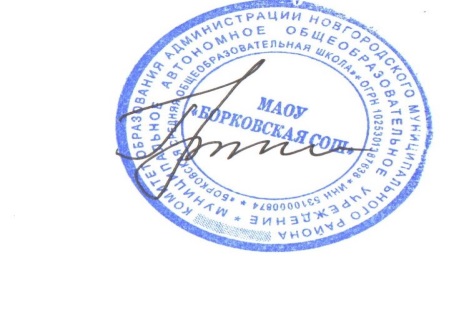 Образователь- ные областиКлассыУчебные предметыКоличество часов неделюКоличество часов неделюКоличество часов неделюКоличество часов неделюКоличество часов неделюВсегоОбразователь- ные областиКлассыУчебные предметыI (доп)IIIIIIIVВсегоОбязательная частьОбязательная частьОбязательная частьОбязательная частьОбязательная частьОбязательная частьОбязательная частьОбязательная часть1. Язык и рече- вая практикаРусский язык.Чтение223334343414171.3. Речевая прак-тика32222112. Математика2.1. Математика33444183. Естествозна- ние3.1. Мир природы и человека2211174. ИскусствоМузыкаИзобразитель- ное искусство2221111111765. Физическая культура5.1.	Физическая культура33333156. Технологии6.1. Ручной труд221117Обязательная нагрузкаОбязательная нагрузка2121202020102Часть, формируемая участникамиобразовательных отношенийЧасть, формируемая участникамиобразовательных отношений--3339Русский язык.Русский язык.1113ЧтениеЧтение1113МатематикаМатематика1113Максимально допустимая годовая нагрузка(при 5-дневной учебной неделе)Максимально допустимая годовая нагрузка(при 5-дневной учебной неделе)2121232323111Коррекционно-развивающая область (коррекционные занятия и ритмика)Коррекционно-развивающая область (коррекционные занятия и ритмика)6666630РитмикаРитмика111115Логопедическая коррекцияЛогопедическая коррекция2222210Дефектологические занятияДефектологические занятия3333315Внеурочная деятельностьВнеурочная деятельность4444420Разговоры о важном Разговоры о важном 111115Хочу всё знатьХочу всё знать111115Весёлый карандашВесёлый карандаш111115Творческая мастерскаяТворческая мастерская111115Всего к финансированиюВсего к финансированию3131333333161Недельный учебный план образованияобучающихся с умственной отсталостью (интеллектуальными нарушениями): V-IX классыНедельный учебный план образованияобучающихся с умственной отсталостью (интеллектуальными нарушениями): V-IX классыНедельный учебный план образованияобучающихся с умственной отсталостью (интеллектуальными нарушениями): V-IX классыНедельный учебный план образованияобучающихся с умственной отсталостью (интеллектуальными нарушениями): V-IX классыНедельный учебный план образованияобучающихся с умственной отсталостью (интеллектуальными нарушениями): V-IX классыНедельный учебный план образованияобучающихся с умственной отсталостью (интеллектуальными нарушениями): V-IX классыНедельный учебный план образованияобучающихся с умственной отсталостью (интеллектуальными нарушениями): V-IX классыНедельный учебный план образованияобучающихся с умственной отсталостью (интеллектуальными нарушениями): V-IX классыНедельный учебный план образованияобучающихся с умственной отсталостью (интеллектуальными нарушениями): V-IX классыПредметные областиКлассыУчебные предметыКлассыУчебные предметыКоличество часов в неделюКоличество часов в неделюКоличество часов в неделюКоличество часов в неделюКоличество часов в неделюКоличество часов в неделюПредметные областиКлассыУчебные предметыКлассыУчебные предметыVVIVIIVIIIIXВсегоОбязательная частьОбязательная частьОбязательная частьОбязательная частьОбязательная частьОбязательная частьОбязательная частьОбязательная частьОбязательная часть1. Язык и речевая практика1. Язык и речевая практика1.1.Русский язык 1.2.Чтение (Литературное чтение)444444444420202. Математика2. МатематикаМатематикаИнформатика443131311733. Естествозна- ние3. Естествозна- ние3.1.Природоведение 3.2.Биология2-2- 2- 2- 2463.3. География-222284. Человек и об щество4. Человек и об ществоМир историиОсновы	социальной жизниИстория отечества- 2-22-- 22- 22- 222865. Искусство5. ИскусствоИзобразительное	ис кусствоМузыка21--------216.Физическаякультура6.Физическаякультура6.1. Физическая культура22222107. Технологии7. Технологии7.1. Профильный труд6677733ИтогоИтогоИтого2728292929147Часть, формируемая участниками образовательных отношенийЧасть, формируемая участниками образовательных отношенийЧасть, формируемая участниками образовательных отношений221117Максимально	допустимая недельнаянагрузка (при 5-дневной учебной неделе)Максимально	допустимая недельнаянагрузка (при 5-дневной учебной неделе)Максимально	допустимая недельнаянагрузка (при 5-дневной учебной неделе)2930323333157Коррекционно-развивающая область(коррекционные занятия)Коррекционно-развивающая область(коррекционные занятия)Коррекционно-развивающая область(коррекционные занятия)6666630Коррекционно-развивающие занятияКоррекционно-развивающие занятияКоррекционно-развивающие занятия3333315Хозяин усадьбы Хозяин усадьбы Хозяин усадьбы 111115Коррекция чтения и письма.Коррекция чтения и письма.Коррекция чтения и письма.2222210Внеурочная деятельность:Внеурочная деятельность:Внеурочная деятельность:4444420Разговоры о важномРазговоры о важномРазговоры о важном111115Хочу всё знатьХочу всё знатьХочу всё знать1113ОригамиОригамиОригами112Веселый карандашВеселый карандашВеселый карандаш224ВолейболВолейболВолейбол2226Всего к финансированиюВсего к финансированиюВсего к финансированию3940424343207Предметные областиПредметные областиУчебные предметыУчебные предметыКлассыКлассыКлассыКлассыКлассыПредметные областиПредметные областиКлассыКлассыVVIVIVIIVIIVIIVIIIVIIIIX4ВсегоПредметные областиПредметные областичисло учащихсячисло учащихся333ВсегоЯзык и речьЯзык и речьРусский языкРусский язык44444444319Язык и речьЯзык и речьУстная речьУстная речьЯзык и речьЯзык и речьЧтениеЧтение44444444420МатематикаМатематикаМатематикаМатематика44444444420обществознаниеобществознаниеМир историиМир истории222обществознаниеобществознаниеИстория ОтечестваИстория Отечества2222226обществознаниеобществознаниеЭтикаЭтика1111113обществознаниеобществознаниеГеографияГеография222222228ЕстествознаниеЕстествознаниеЖивой мирЖивой мирЕстествознаниеЕстествознаниеПриродоведениеПриродоведение22ЕстествознаниеЕстествознаниеБиологияБиология222222228ИскусствоИскусствоИзобразительное искусствоИзобразительное искусство11Технология    Технология    Занимательный трудЗанимательный трудТехнология    Технология    ДомоводствоДомоводство22222222210ФизкультураФизкультураФизкультураФизкультураКоличество часов в неделюКоличество часов в неделюКоличество часов в неделюКоличество часов в неделю17202021212121212099ФизкультураФизкультураФизкультураФизкультура22222222310Технология    Технология    Профильный трудПрофильный труд56666677832ИскусствоИскусствоМузыка, пение (танец)Музыка, пение (танец)22ИтогоИтогоИтогоИтого262828292929303030143Коррекционные технологииКоррекционные технологииКоррекционные технологииКоррекционные технологии44444444618Адаптивная физкультураАдаптивная физкультура111111114Коррекция чтения и письма.Коррекция чтения и письма.12Коррекционно-развивающие занятияКоррекционно-развивающие занятия31Игра (игротерапия)Игра (игротерапия)11111111Хозяин усадьбыХозяин усадьбы1111111111Мир информатикиМир информатики1111111111Максимально допустимое количество часовМаксимально допустимое количество часовМаксимально допустимое количество часовМаксимально допустимое количество часов303032323333333434163Предметные областиКлассыКоличество часовКоличество часовКоличество часовВсегоПредметные областиУчебные предметыXXIXIIВсего1. Язык и речевая практикаРусский язык11131. Язык и речевая практикаЛитературное чтение22262. МатематикаМатематика11132. МатематикаИнформатика11133. Человек и обще- ствоОсновы социальной жизни22263. Человек и обще- ствоЭтика11243. Человек и обще- ствоОбществоведение11134. Физическая культураАдаптивная физическая культура33395. ТехнологияПрофильный труд15151545ИтогоИтого27272882Часть, формируемая участниками образовательных отношенийЧасть, формируемая участниками образовательных отношений3328Максимально допустимая недельная нагрузка (при 5- дневной учебной неделе)Максимально допустимая недельная нагрузка (при 5- дневной учебной неделе)30303090Коррекционно-развивающая область (коррекционные занятия)Коррекционно-развивающая область (коррекционные занятия)66618Хозяин усадьбы Хозяин усадьбы 1113Коррекционно развивающие занятияКоррекционно развивающие занятия3339Логопедическая коррекцияЛогопедическая коррекция2226Внеурочная деятельностьВнеурочная деятельность44412Разговоры о важномРазговоры о важном1113Хочу всё знать Хочу всё знать 1113ВолейболВолейбол2226Недельный учебный план общего образования обучающихся с расстройствами аутистического спектра (вариант 8.3.)(дополнительные первые, I-IV классы)Недельный учебный план общего образования обучающихся с расстройствами аутистического спектра (вариант 8.3.)(дополнительные первые, I-IV классы)Недельный учебный план общего образования обучающихся с расстройствами аутистического спектра (вариант 8.3.)(дополнительные первые, I-IV классы)Недельный учебный план общего образования обучающихся с расстройствами аутистического спектра (вариант 8.3.)(дополнительные первые, I-IV классы)Недельный учебный план общего образования обучающихся с расстройствами аутистического спектра (вариант 8.3.)(дополнительные первые, I-IV классы)Недельный учебный план общего образования обучающихся с расстройствами аутистического спектра (вариант 8.3.)(дополнительные первые, I-IV классы)Недельный учебный план общего образования обучающихся с расстройствами аутистического спектра (вариант 8.3.)(дополнительные первые, I-IV классы)Недельный учебный план общего образования обучающихся с расстройствами аутистического спектра (вариант 8.3.)(дополнительные первые, I-IV классы)Недельный учебный план общего образования обучающихся с расстройствами аутистического спектра (вариант 8.3.)(дополнительные первые, I-IV классы)ОбразовательныеобластиКлассыУчебныепредметыКоличество часов в неделюКоличество часов в неделюКоличество часов в неделюКоличество часов в неделюКоличество часов в неделюКоличество часов в неделюВсегоОбразовательныеобластиКлассыУчебныепредметы1доп1доп1234ВсегоОбязательная частьОбязательная часть1. Язык иречеваяпрактика1.1.Русский язык 1.2.Чтение 1.3.Речевая практика2232233323 23 23 21619142.Математика2.1.Математика333444213.Естествознание3.1. Мир природы и человека22211194. ИскусствоМузыкаРисование222221111111985.Физическаякультура5.1.Физическаякультура333333186.Технология6.1. Ручной труд2221119ИтогоИтого212121202020123Часть, формируемая участникамиобразовательных отношенийЧасть, формируемая участникамиобразовательных отношений3339Максимально допустимая недельная нагрузка(при 5-дневной учебной неделе)Максимально допустимая недельная нагрузка(при 5-дневной учебной неделе)212121232323132Коррекционно-развивающая область (коррекционные занятия и ритмика):66666630Формирование коммуникационного поведения 1111116Музыкально-ритмические занятия22222212Развитие познавательной деятельности22222212Социально-бытовое ориентирование1111116Внеурочная деятельность:44444424Разговор о важном 1111116Хочу всё знать 1111116Весёлый карандаш1111116Творческая мастерская 1111116Всего к финансированию313131333333192Дети по основной общеобразовательной программе среднего общего образования Дети с умеренной и тяжелой умственной отсталостьюПанов Радислав -6 классПредметные областиПредметные областиКлассыУчебные предметыВсегоВсегоПредметные областиПредметные областиКлассыУчебные предметыVIзаочнозаочноКоличество учащихся1Обязательная частьОбязательная частьОбязательная часть1.	Язык	и	речевая практика1.1.Русский язык 1.2. Чтение (Литературное чтение)1.1.Русский язык 1.2. Чтение (Литературное чтение)2222222. Математика2.1 Математика (Математика и информатика) 2.1 Математика (Математика и информатика) 2223. Естествознание3.1.Мир природы и  человека3.1.Мир природы и  человека---3. Естествознание3.2. Природоведение3.2. Природоведение1113.4. География 3.4. География 1114. Человек и общество4.1. Мир истории4.1. Мир истории-1114. Человек и общество4.2.Основы социальной жизни4.2.Основы социальной жизни15. ИскусствоМузыкаИзобразительное искусствоМузыкаИзобразительное искусство6.Физическая культураФизическая культура (Адаптивная физическая культура) Физическая культура (Адаптивная физическая культура) 1227. Технологии7.1. Профильный труд7.1. Профильный труд244ИтогоИтогоИтого131515